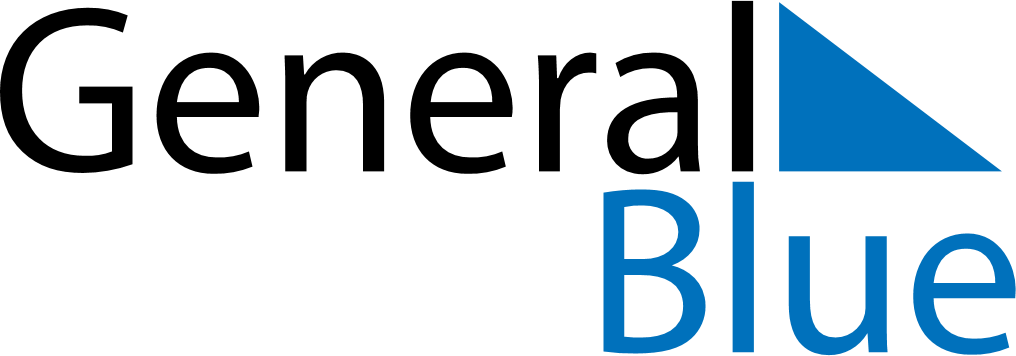 Daily Planner September 26, 2022 - October 2, 2022Daily Planner September 26, 2022 - October 2, 2022Daily Planner September 26, 2022 - October 2, 2022Daily Planner September 26, 2022 - October 2, 2022Daily Planner September 26, 2022 - October 2, 2022Daily Planner September 26, 2022 - October 2, 2022Daily Planner September 26, 2022 - October 2, 2022Daily Planner MondaySep 26TuesdaySep 27WednesdaySep 28ThursdaySep 29FridaySep 30 SaturdayOct 01 SundayOct 02MorningAfternoonEvening